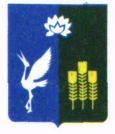 МУНИЦИПАЛЬНЫЙ КОМИТЕТ
ПРОХОРСКОГО СЕЛЬСКОГО ПОСЕЛЕНИЯСПАССКОГО МУНИЦИПАЛЬНОГО РАЙОНА
ПРИМОРСКОГО КРАЯРЕШЕНИЕ27 июня 2016 г                               с. Прохоры                                         № 60О порядке определения начальной цены предмета аукциона по продаже земельных участков и на право заключения договоров аренды земельных участков, находящихся в собственности Прохорского сельского поселения, и земельных участков, государственная собственность на которые не разграничена          В соответствии с Земельным кодексом Российской Федерации от 25 октября 2001 года № 136-ФЗ, Федеральным законом от 06 октября 2003 года № 131-ФЗ «Об общих принципах организации местного самоуправления в Российской Федерации», на основании Устава Прохорского сельского поселения, муниципальный комитет Прохорского сельского поселения РЕШИЛ:      1. Установить, что начальной ценой аукциона по продаже земельного участка является кадастровая стоимость такого земельного участка (при условии, если результаты государственной кадастровой оценки утверждены не ранее чем за пять лет до даты принятия решения о проведении аукциона).2. Начальная цена предмета аукциона на право заключения договора аренды земельного участка устанавливается в размере трех процентов кадастровой стоимости такого земельного участка (при условии, если результаты государственной кадастровой оценке утверждены не ранее чем за пять лет до даты принятия решения о проведении аукциона), за исключением случая, предусмотренного пунктом 15 статьи 39.11. Земельного кодекса Российской Федерации.Глава Прохорского сельского поселения                                     В.М. Прохоров